В РАМКАХ ПРОВЕДЕНИИ ВСЕРОССИЙСКИХ НЕДЕЛЬ ФИНАНСОВОЙ ГРАМОТНОСТИ ДЛЯ ДЕТЕЙ И МОЛОДЕЖИ В ГРУППЕ «СОЛНЫШКО» ПРОШЛО ЗАНЯТИЕ НАТЕМУ: «ДЕНЬГИ. МОНЕТА. БАНКНОТА. ПЛАСТИКОВАЯ КАРТА»Цель: раскрыть сущность понятия «деньги», «монета», «банкнота»,«пластиковая карта»; наличные и безналичные деньги; закреплять знания детейо внешнем виде современных денег.Задачи:Образовательная:Познакомить с понятиями деньги, монета, банкнота, пластиковая карта.Развивающая:Научить различать монеты, купюры, банкноты, пластиковые карты.Воспитательная:Воспитывать умение правильного обращения с деньгами, монетами, картами.Предварительная работа: следует предложить рассмотреть детям до занятия банкноты и монеты, чтобы в дальнейшем дети могли свободно называть отличительные и сходные черты между монетой и банкнотой.Материал и оборудование: деньги, монеты, банкноты, пластиковая карта.Ход занятия: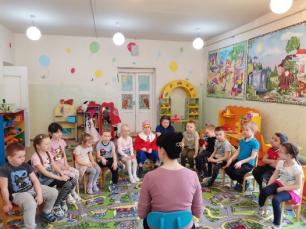 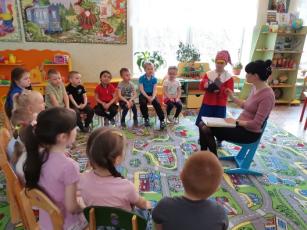 Воспитатель: Ребята, к нам в гости пришел Буратино, давайте поздороваемся (дети здороваются). Буратино говорит, что нашёл интересный предмет и принёс его нам посмотреть и обсудить.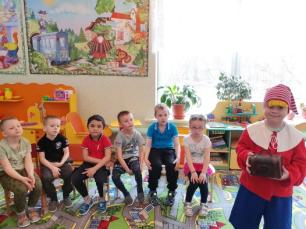 Воспитатель демонстрирует копилку.- Что это такое?- Для чего же нужна эта копилка?- Правильно, чтобы копить деньги. Но мне очень интересно узнать, а зачем людям копить деньги? Что на них можно купить?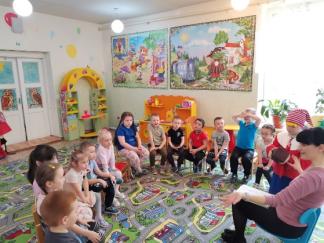 Воспитатель: Предлагаю вам поиграть в игру «Для чего нам нужны деньги?». Я буду бросать мяч вам по очереди, и называть, для чего нам нужны деньги, а вы продолжаете.Игра «Для чего нам нужны деньги?»Воспитатель: Итак, деньги нам нужны:-для покупки продуктов питания;-для оплаты бытовых услуг;-для оплаты развлечений (воспитатель уточняет у детей, для каких развлечений нам нужны деньги?);-для оплаты услуг (уточнить, каких именно);-для оплаты проезда на транспорте;-для покупки подарков;-для оказания помощи бедным (воспитатель уточняет, что такая деятельность называется благотворительностью) и т.д.Воспитатель опрашивает всех детей по очереди. Если дети указывают не все значения денег, можно предложить решение данного вопроса в виде проблемных ситуаций.- Если мы едим на автобусе, мы платим?- Если мы захотели кушать и пошли в магазин, за что мы платим? И т.д.Воспитатель: А вам интересно узнать, что лежит в копилке, какие деньги там есть? Давайте посмотрим вместе.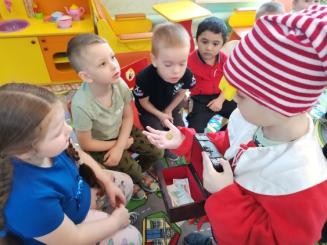 Рассматриваем сначала монеты.- Это что такое? Правильно, монеты. Какая монета?Если дети не называют все признаки монет, то воспитатель помогает им.Воспитатель: Круглая, металлическая, звенит (можно взять в руки несколько монет и позвенеть ими, после этого дети смогут назвать данный признак).- Какие монеты вы знаете?Дети называют монеты разного достоинства, воспитатель демонстрирует данную монету всем детям.- Смотрите, у нас в копилке ещё что-то осталось. Давайте достанем.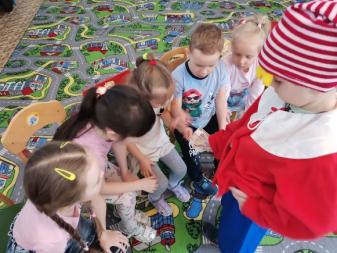 Буратино достаёт банкноты.- Как можно назвать эти деньги?- Банкноты. А какие они?- Бумажные, прямоугольные, шуршат.Можно продемонстрировать шуршание банкнотой.- Какие банкноты вы знаете?Дети: называют банкноты, воспитатель демонстрирует их детям, затем проговаривают хором.Воспитатель: Итак, ребята, сейчас мы с вами поиграем в игру, которая называется «Дополни». Я называю признак монеты, а вы называете противоположный признак банкноты и наоборот.Игра «Дополни»Монета круглая, а банкнота …Банкнота бумажная, а монета …Монета звенит, а банкнота …Монета металлическая, а банкнота…Воспитатель: Где мы носим деньги, монеты и банкноты? (в кошельке). Они у нас в наличии и называются они «наличные деньги». Ещё бывают безналичные деньги.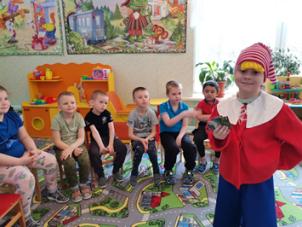 Их у нас нет в кошельке, а хранятся они на пластиковой карте (показать пластиковые карты). Вы видели такие карточки у родителей? Расскажите о них (пластиковую карту нужно вставлять в банкомат и знать пароль).Воспитатель: Что удобнее носить с собой: наличные (монеты, банкноты) или карты (безналичные)? А в чем неудобство пластиковой карты? (можно забыть пароль). А сейчас предлагаю немного отдохнуть.ФизкультминуткаРаз, два, три, четыре, пять.Можно все пересчитать (ходьба с выставлением указательного пальца вперед)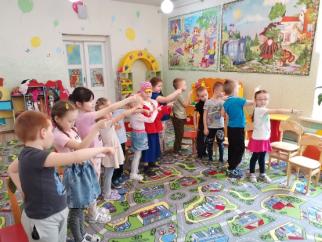 Сколько в комнате углов? (показать на углы с поворотами туловища)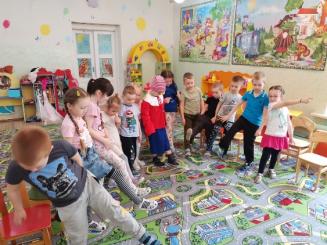 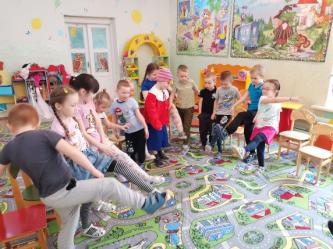 Сколько ног у воробьев? (приподнимать поочередно ноги)Сколько пальцев на руках? (раскрыть пальцы рук)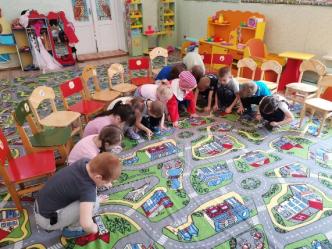 Сколько пальцев на ногах? (присесть, коснуться носков ног)Сколько в садике скамеек? (полуприседания)Сколько в пятачке копеек?Подведение итогов.Воспитатель: О чем мы сегодня говорили?- Какие бывают деньги?- Чем отличается монета от банкноты?- Как можно назвать монеты и банкноты, одним словом? (Наличные деньги).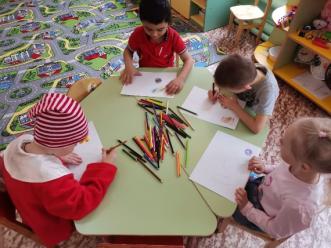 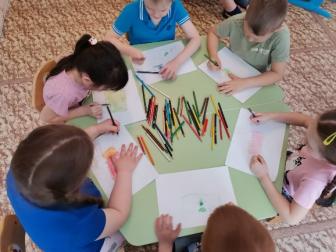 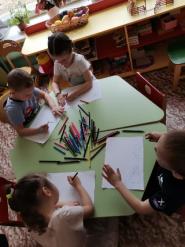 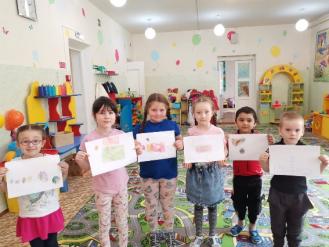 Воспитатель: Ребята, придумайте и нарисуйте деньги для Буратино и его друзей, которые живут в сказочной стране. Вы должны придумать форму, название и нарисовать монету или банкноту, которыми можно оплатить покупки в сказочной стране.После выполнения задания детьми презентуют (представляют) результаты работы, рассказывая об этом по плану.Что вы придумали: монету или банкноту? Какой она формы? Как она называется?Что и почему на ней изображено?- А безналичные деньги, где у нас хранятся? (на пластиковых картах).